Rutland Natural History SocietyFUNGI 2020		Joint Recorders: Carolyn Baxter and Linda ClarkFungi recording in 2020 began in October due to the absence of a Recorder.In total 68 species were recorded as being positively identified. Many fungi were reported but we were unable to positively identify these due to lack of experience and the pandemic which prevented us from consulting experts face to face. The records that we were unable to verify have been kept for later and it is hoped that, when identified, these will be added to the 2020 list.The number of species recorded has been boosted by the records sent in by Roy Lemmon who is our resident expert on Mildews, Rusts and Smuts which fall into the Mycological Kingdom.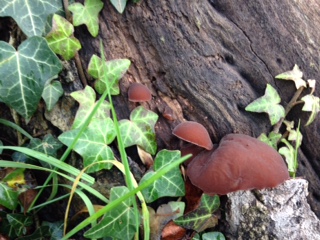 Photo – Jelly Ear – Linda ClarkThe most common fungi recorded were Jelly Ear, Auricularia auricula - judae and a rust Puccinia Glechomatis both being found at five different locations. Turkey Tail, Trametes versicolour, Candlesnuff Fungus, Xylaria hypoxylon and King Alfred’s Cakes, Daldinia concentrica were frequently seen.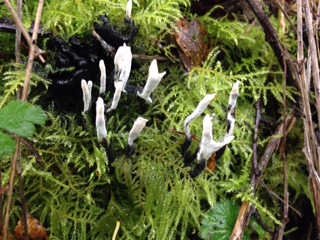 Photo – Candlesnuff – Linda Clark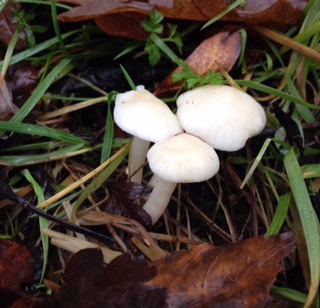 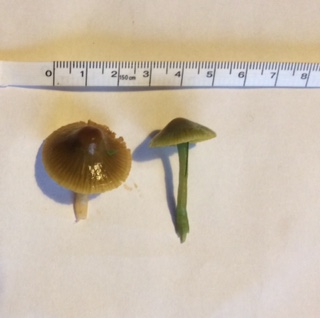             Photo – Snowy Waxcap – Linda Clark         Photo – Meadow Waxcap – Linda ClarkWaxcaps (Hygrocybe spp) tend to grow on unimproved grassland especially where it is grazed or cut. Snowy Waxcaps, Hygrocybe virginia were reported being present on private land in Barrowden, from a verge in Wing and from Walk Farm Plantation. Meadow, Hygrocybe pratensis and Parrot, Hygrocybe psittacona waxcaps were both reported from a large grassy area in Wing which had not been fertilised or treated for ten years. Pipe Club Macrotyphula fistulosa, a small delicate fungus, was spotted in a private wood in Wing; a great find and not often seen.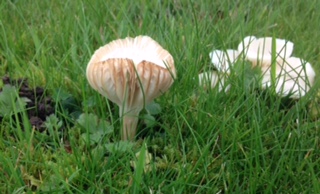 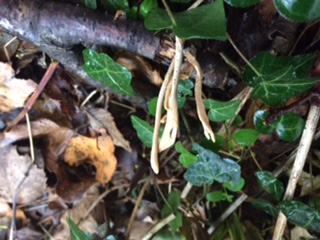              Photo – Parrot Waxcap – Linda Clark                Photo – Pipe Club – Linda ClarkFUNGI SPECIES LIST 2020SCIENTIFIC NAMESPECIES GRID REFAgaricus campestris.Field MushroomSK924112 Exton VillageAgaricus xanthodermusYellow StainerSP860992Beside Leighfield primary school UppinghamAleutian aurantiaOrange peel FungusSK889025Wing to Glaston Road.Ampulloclitocybe clavipesClub foot fungusSP835994 SP834993Wardley WoodsArmillaria melleaHoney FungusSK891031WingAuricularia auricula- judaeJelly EarSK966020 SK909068 SP863994 SP834993 SK905070Hambleton Wood. Uppingham Arboretum.Blumaria Graminis (anamorph) Ascomycetes. Powdery Mildew SK945082Hereward Way EmpinghamBolbitius titubansYellow FieldcapSK905070  SK899028Hambleton. Wing.Chlorophyllum rhacodesShaggy ParasolTF009132 SK892028Ryhall Heath. Wing private woodCoprinellus micraceusGlistening inkcap SK89250316WingCoprinopsis atramentariaCommon inkcapSP860991Uppingham SchoolCoprinus comatusShaggy inkcapSP862994 SK892028Uppingham Arboretum. Wing Crepidotus variabilisVariable oysterlingSP866991 SK892028Uppingham. Wing Private Wood.Cymadothea trifoliiAscomycetesSK992131Pickworth, Bridleway to Christians LodgeDacrymyces stillatusBasidiomyceteSK995110Mounts Lodge Bridleway PickworthDaldinia concentricaKing Alfreds CakesSK905070 SP835994 SK892028Hambleton Wood Wardley Woods. Wing Diatrype disciformisBeech bark spotSK905070Hambleton WoodErysipelas heracleiAscomycetes. Powdery Mildew SK992131Pickworth, Bridleway to Christians LodgeErysipelas tortillas Ascomycetes. Powdery Mildew SK992131 SK945082Pickworth, Bridleway to Christians LodgeErysipelas urticariaAscomycetes. Powdery mildewSK968024Barrowden Road, KettonExidia glandulosaBlack witches butterSK904026Pilton small wood.Exidia nucleata Crystal Brain FungusSK892028Wing Private Wood Ganoderma spLarge bracketSP862994Uppingham ArboretumGeastrum triplexEarthstarSK904026 SK943002Wing Pilton small wood.Golovinomyces artemisiaeAscomycetes. Powdery MildewSK968024Barrowden Road, KettonGolovinomyces cichoracearumAscomycetes. Powdery MildewSK992131Pickworth, Bridleway to Christians LodgeGolovinomyces sordidusAscomycetes. Powdery Mildew SK992131Pickworth, Bridleway to Christians LodgeHygrocybe pratensisMeadow WaxcapSK890031WingHygrocybe psittaconaParrot WaxcapSK890031WingHygrocybe virginiaSnowy WaxcapSK887026  Barrowden on private ground. TF015124.Wing. Barrowden. Walk Farm PlantationHyphodontia sambuci (Hyhodermataceae)Elder whitewashSK892028Wing Private WoodHypoxlon fragiformeBeech woodwortSP862994Uppingham ArboretumJunghuhnia nitidaCrust fungusSP834993Wardley WoodsLactarius deliciosus Saffron MilkcapSK899028WingLycoperdon perlatum Common puffballSK832051Priors CoppiceMacrotyphula fistulosaPipe ClubSK892028Wing Private WoodMelampsora caprearumBasidiomycetes - RustSK992131Pickworth, Bridleway to Christians LodgeMelampsora euphorbiae Basidiomycetes. Rust.SK995110Pickworth Mounts Lodge BridlewayMicrobotryum lichinidis-dioicae Basidiomycetes - smut like fungus SK995110Pickworth Mounts Lodge BridlewayMycena galericulataCommon BonnetSK832049Priors CoppiceNectria cinabarinaCoral SpotSK892029 SK905070 Wing. Hambleton Wood.Nederysiphe galeopsidis (A) Ascomycetes. Powdery MildewSK945082 SK995110 SK968024Hereward Way, Empingham. Barrowden Road, Ketton Pickworth Mounts Lodge BridlewayParasola plicatilisPleated Inkcap TF015124Walk Farm PlantationPaxillus involutusBrown RollrimSK890029WingPhragmidium Bulbosum Basidiomycetes - RustSK992131 SK945082 SK995110 SK968024Barrowden Road, Ketton. Pickworth, Bridleway to Christians Lodge Pickworth Mounts Lodge BridlewayPhragmidium microdtum Basidiomycetes Rust.SK968024Barrowden Road, KettonPhragmidium mucronatum                 Basidiomycetes. Rust.SK995110Pickworth Mounts Lodge BridlewayPhragmidium violaceum Basidiomycetes Rust.SK968024 SK995110Barrowden Road, KettonPhyllactinia guttata (H) Ascomycetes. Powdery Mildew SK945082Hereward Way, Empingham.Podosphaera fugax Ascomycetes. Powdery MildewSK992131Pickworth, Bridleway to Christians LodgePuccinia distincta Basidiomycetes - RustSK945082Hereward Way, Empingham. Barrowden Road, KettonPuccinia glechomatis Basidiomycetes Rust.SK968024 SK992131 SK945082 SK995110 SK971108Hereward Way, Empingham. Barrowden Road, Ketton, Pickworth, Bridleway to Christians Lodge Pickworth Mounts Lodge BridlewayPuccinia lapsanaeBasidiomycetes. Rust.SK995110Pickworth Mounts Lodge BridlewayPuccinia malvacearum Basidiomycetes Rust.SK968024 SK995110 SK945082Hereward Way, Empingham. Barrowden Road, Ketton Pickworth Mounts Lodge BridlewayPuccinia punctata Basidiomycetes. Rust.SK995110Pickworth Mounts Lodge BridlewayPuccinia tanaceti Basidiomycetes Rust.SK968024 SK995110Barrowden Road, KettonPuccinia variabilis Basidiomycetes. Rust.SK995110 SK992131Pickworth, Bridleway to Christians LodgePuccinia vincae Basidiomycetes - RustSK945082Hereward Way, Empingham.Pucciniastrum agrimoniaeBasidiomycetes. Rust.SK995110Pickworth Mounts Lodge BridlewayRhytisma acerinum Discomycete. Tar Spot.SK945082Hereward Way, Empingham.Russula betularumBirch BrittlegillSK899028WingScleroderma citrinumCommon EarthballSK894029Wing Playing fieldStereum hirsutumHairy Curtain CrustSK909068 SK905070Hambleton WoodTrametes versicolor Turkey TailSK966020Fox Covert Barrowden Road KettonTranzschelia pruni-spinosae Basidiomycetes Rust.SK968024Barrowden Road, KettonTremella mesentericaYellow Brain FungusSK892029. SK95171863. Wing. Morkery WoodTricholomopsis rutilansPlums and CustardSK892028Wing Private WoodXylaria hypoxylonCandlesnuff Fungus / Stag’s HornSK905070 SP835994 SP834993 SK995110 SK889025 Hambleton Wood.Wardley Woods Pickworth Mounts Lodge Bridleway. Wing Pickworth Mounts Lodge Bridleway